ck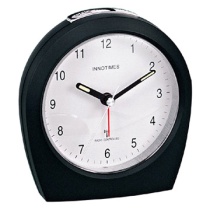 ff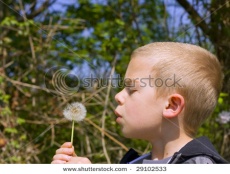 ll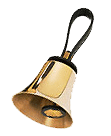 ss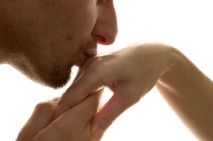 zz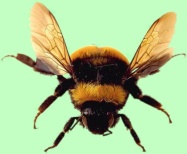 qu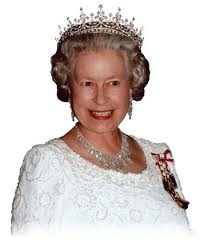 ch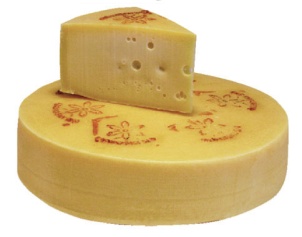 sh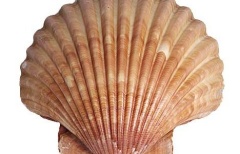 th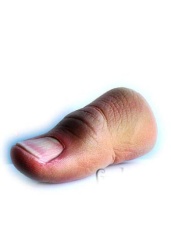 th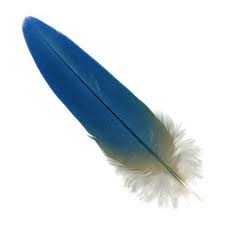 ng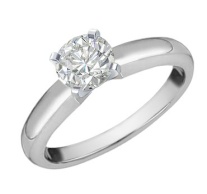 ai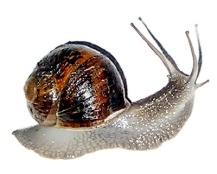 ee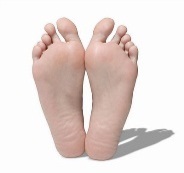 igh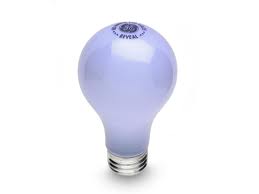 oa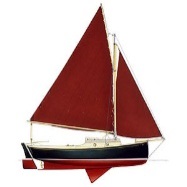 oi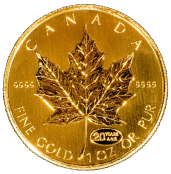 oo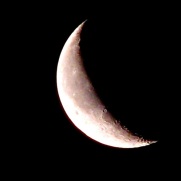 oo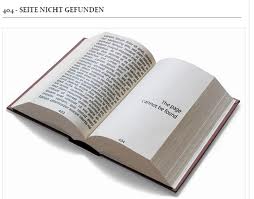 ow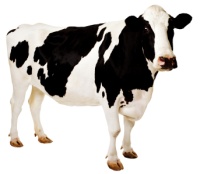 ar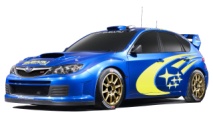 air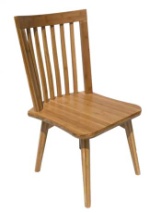 ear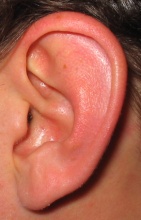 er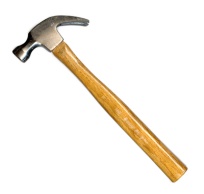 ur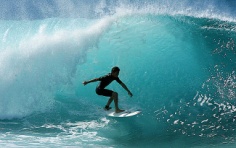 or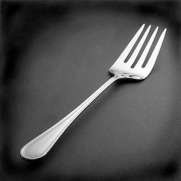 ure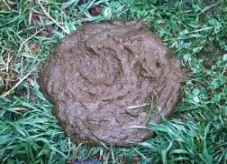 